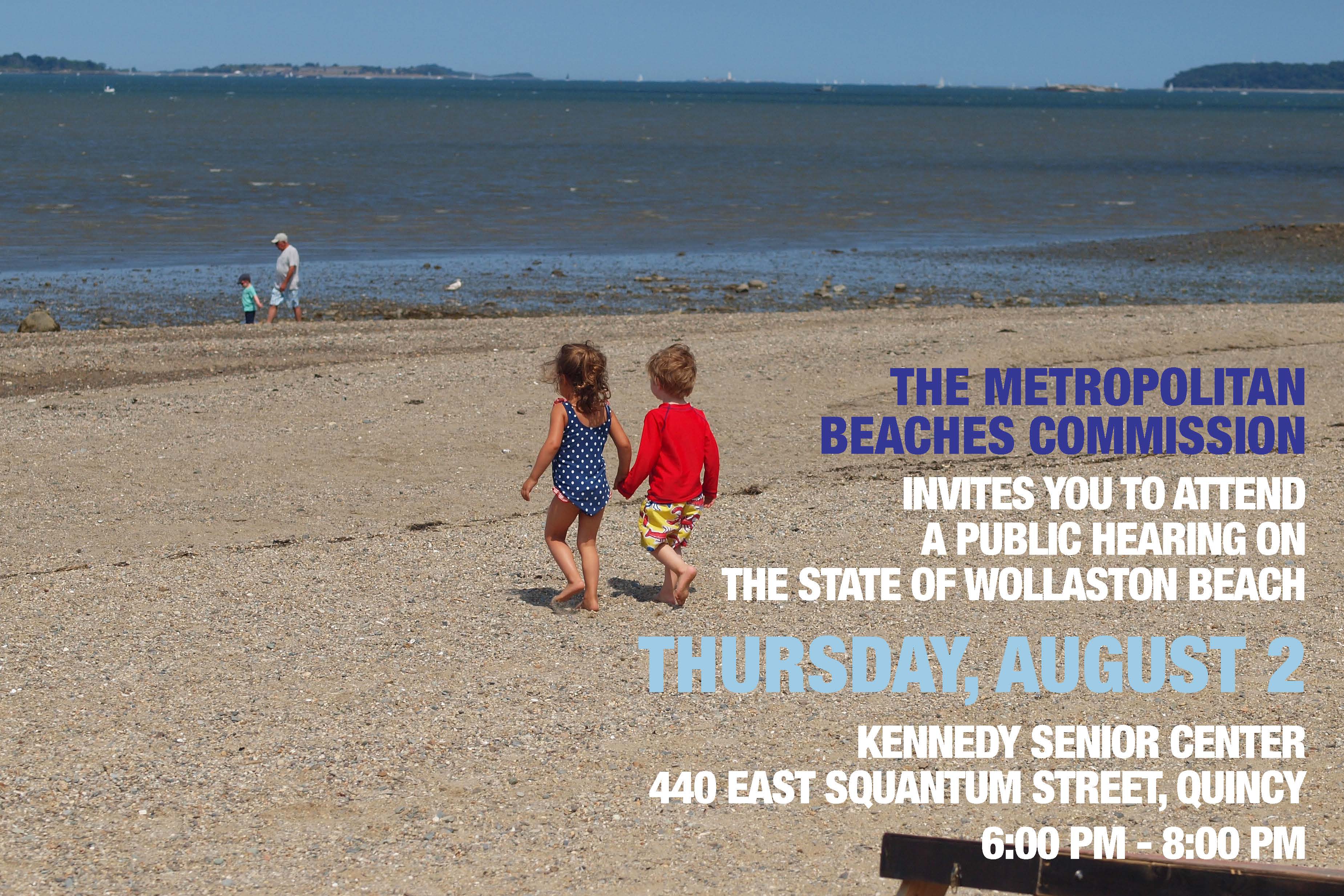 Needs and OpportunitiesNoise and safety– while much improved, some concerns remain over safety at night and loud noise from traffic and loud music.Dogs and dog waste are still a problem.Trash and recycling barrels, including the solar compactor style that seagulls can’t get into, and more regular emptying of the barrels are needed.Capital ImprovementConcerns raised regarding confidence in sewer system and particular outfall pipes.Need for better upkeep of recent capital improvements including the seawallEvents and ProgramsPrograms and events are some of the best things about the beach. Additional events such as movie nights, and adult-oriented events such as dance lessons were suggested. Need a centralized place to communicate everything happening at Wollaston.Connections and other InitiativesWalking paths and pedestrian access are excellent. Some walking paths could be extended and sidewalks improved.While the beach is somewhat bike friendly, there is need for more bike racks, bike sharing, and a dedicated bike lane on Quincy Shore Drive.More robust public communication about the water quality improvement is necessary. Sand, while well maintained and groomed by DCR, is increasingly rocky. Efforts to remove of sand from Quincy Shore Drive after the winter storms was praised, although a few remaining areas were highlighted. Longer term issues of erosion, shallow tidal zones as sand gets pulled out, and a need for dredging to retain access to the Yacht Club were also mentioned.AmenitiesExisting amenities such as restaurants and restrooms were highly praised.Additional vendor amenities including umbrella and chair rentals, kayak rentals, and food trucks and/or push carts especially at the north end of the beach were requested.Aesthetic improvements including more shady spots, more seasonal plantings, and better maintenance of grass beds are needed.StaffingMost attendees praised Wollaston Beach’s Beach Manager by name.Lifeguards were also praised as going above and beyond to steward the beach.A need for more lifeguards at the north end of the beach was expressed.